ПАМЯТКА ПОЖАР!В целях обеспечения пожарной безопасности жилого дома (квартиры) Вам рекомендуется выполнить следующие мероприятия: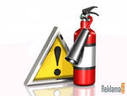 1 Не оставлять без присмотра включенные в сеть электроприборы (телевизоры, магнитофоны и иное);2 Не допускать использования горючих абажуров на электролампах; 3 Не допускать устройства временных самодельных электросетей и электронагревательных приборов в помещениях;4 Не допускать эксплуатации электронагревательных приборов без несгораемых подставок;5 Заменить оголённые и ветхие электрические провода;6 Соединение электрических проводов произвести путём припайки.	Печное отопление1 Отремонтировать дымоход печи;2 Очищать дымоход печи не менее 1 раза в 2 месяца;3 Обелить все дымоходные трубы и стены печи;4 Напротив дверки печи прибить предтопочный металлический лист размером не менее 50 х ;5 Довести до  разрыв от стен печи до деревянных конструкций;6 Не оставлять без присмотра топящиеся печи, а также не поручать надзор за ними малолетним детям.Газовое оборудование 1 Расстояние от газового баллона до газовой плиты выполнить не менее , до радиаторов отопления и печей – , топочных дверок печей – ;2 Не допускать устройство вводов газопровода в жилой дом через подвальное помещение;3 Двери из помещения, где установлены газовые приборы, выполнить открывающимися по ходу выхода из помещения;4 Запрещается проверка герметичности соединений газового оборудования с помощью источников открытого пламени (спички, зажигалки, свечи).Самое страшное при пожаре – растерянность и паника. Уходят драгоценные минуты, когда огонь и дым оставляют всё меньше шансов выбраться в безопасное место. Вот почему каждый должен знать, что необходимо делать при возникновении пожара.Правила вызова пожарной охраны: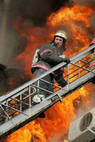 О возникновении пожара немедленно сообщите в пожарную охрану по телефону -«01»! Вызывая помощь необходимо:- кратко и чётко обрисовать событие – что горит (квартира, чердак, подвал, склад и иное);- назвать адрес (населённый пункт, название улицы, номер дома);- назвать свою фамилию, номер телефона.ПОМНИТЕ!СОБЛЮДЕНИЕ МЕР ПОЖАРНОЙ БЕЗОПАСНОСТИ –ЭТО ЗАЛОГ ВАШЕГО БЛАГОПОЛУЧИЯ,СОХРАННОСТИ ВАШЕЙ СОБСТВЕННОЙ ЖИЗНИ И ЖИЗНИ ВАШИХ 	БЛИЗКИХ!Телефон спасения – 112 «Служба МЧС России»